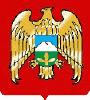 МЕСТНАЯ АДМИНИСТРАЦИЯ ЭЛЬБРУССКОГО МУНИЦИПАЛЬНОГО РАЙОНАКАБАРДИНО-БАЛКАРСКОЙ РЕСПУБЛИКИКЪЭБЭРДЕЙ - БАЛЪКЪЭР РЕСПУБЛИКЭМ И ЭЛЬБРУС МУНИЦИПАЛЬНЭ КУЕЙМ И ЩIЫПIЭ АДМИНИСТРАЦЭМКЪАБАРТЫ-МАЛКЪАР РЕСПУБЛИКАНЫ ЭЛЬБРУС МУНИЦИПАЛЬНЫЙ РАЙОНУНУ ЖЕР-ЖЕРЛИ АДМИНИСТРАЦИЯСЫ«  08 »  февраля  2021 г.О родительской  плате за присмотр и уход за детьми вобразовательных учреждениях  Эльбрусского муниципального района, реализующих основную общеобразовательную программу дошкольного образования на 2021 год	В соответствии с пунктом 3 части 1 статьи 9 Федерального закона от 29.12.2012г.  № 273-ФЗ «Об образовании в Российской Федерации», части  1 статьи 63 «Семейный кодекс Российской Федерации» от 29.12.1995г.             № 223-ФЗ, Постановлением Правительства Кабардино-Балкарской Республики № 13-ПП от 08.02.2021г. «Об установлении максимального размера родительской платы за присмотр и уход за детьми в государственных и муниципальных образовательных организациях, реализующих образовательную программу дошкольного образования в Кабардино-Балкарской республике, на 2021год», пунктами 5.5, 5.6 раздела V Постановления местной администрации  Эльбрусского муниципального района от 03.10.2014 года № 286 «Об утверждении порядка взимания и использования родительской платы за присмотр и уход за детьми в муниципальных образовательных  организациях, реализующих основную общеобразовательную программу дошкольного образования», местная администрация Эльбрусского муниципального района постановляет:1. Установить с 01.01.2021 года родительскую плату за присмотр и уход за детьми в образовательных организациях Эльбрусского муниципального района, реализующих основную общеобразовательную программу дошкольного образования, в размере 944 рублей в месяц.2. Установить льготы по родительской плате за содержание детей в образовательных  организациях  следующим категориям семей:- плата за присмотр и уход за детьми в образовательных организациях снижается на 50% от установленной родительской платы семьям, в которых один из родителей является инвалидом 1 или 2 группы; - от платы за присмотр и уход за детьми в образовательных организациях на 100% освобождаются: дети-инвалиды;дети с туберкулёзной интоксикацией;дети с отклонениями в развитии;дети - сироты, оставшиеся без попечения родителей и находящиеся в семьях опекунов и приёмных семьях;оба родителя являются инвалидами 1 или 2 группы;- родителям (законным представителям), имеющим трёх и более несовершеннолетних детей установить родительскую плату за присмотр и уход за детьми в образовательных организациях в размере  850 рублей.3. Средства, полученные от взимания родительской платы за присмотр и уход за детьми в образовательных организациях Эльбрусского муниципального района, реализующих основную общеобразовательную  программу дошкольного образования, направлять на:- 90% - на организацию питания детей в дошкольных отделениях;- 10% - на обеспечение соблюдения личной гигиены и режима дня детей в дошкольных отделениях (приобретение чистящих, дезинфицирующих и моющих средств, предметов личной гигиены).4. Родительскую плату за присмотр и уход за детьми в образовательных организациях  Эльбрусского муниципального района, реализующих основную общеобразовательную программу дошкольного образования, осуществлять на основании договора об оказании услуг между родителями (законными представителями) ребёнка и организацией, 10 числа каждого  месяца следующего за отчетным на лицевой счёт организации через платёжные системы ПАО Сбербанк России.5. Признать утратившим силу с 01.01.2021года  Постановление местной администрации Эльбрусского муниципального района № 6 от 15.01.2020г. «О родительской плате за присмотр и уход за детьми в образовательных учреждениях  Эльбрусского муниципального района, реализующих основную общеобразовательную   программу  дошкольного образования».6. МУ «Управление образования» местной  администрации Эльбрусского муниципального района  (Н.Атакуева) довести настоящее Постановление до руководителей общеобразовательных организаций Эльбрусского муниципального района, реализующих основную общеобразовательную программу дошкольного образования.7. Управляющему делами местной администрации Эльбрусского муниципального района (З. Ульбашева) обеспечить размещение настоящего Постановления на официальном сайте Эльбрусского муниципального района и публикацию в районной газете «Эльбрусские новости».8.Постановление вступает в силу с момента подписания и распространяется на правоотношения, возникшие с 01.01.2021года.9. Контроль за исполнением настоящего Постановления возложить на первого заместителя главы местной администрации Эльбрусского муниципального района А. Улимбашева.Глава местной администрацииЭльбрусского муниципального района                                   К.Х.-О. ЗалихановПОСТАНОВЛЕНИЕУНАФЭБЕГИМИ     № 44     № 44     № 44